ФормаПАСПОРТ СПЕЦИАЛИСТА8. Гражданство: Кыргызская РеспубликаОбразование:     Высшее1. наименование вуза, где учился: Фрунзенский политехнический институт2. год окончания вуза:                     1976Место работы в настоящее время: 1. Государство:  Кыргызская Республика2. Организация: Институт сейсмологии НАН КР3. Должность:    ДиректорНаличие ученой степени1. Степень (К): Доктор наукОтрасль наук:   Общая ГеологияШифр специальности (по номенклатуре научных работников): 25.00.01Дата присуждения: 19951. Количество публикаций 170 в т.ч. научных 170монографий 8, учебно-методических -открытий - , изобретений -Научные трудыОсновные: шифр научной специальности: 25.00.231.	A.Strom, K.Abdrakhmatov. Rockslides and rock avalanches of Central Asia. Distribution, morphology and internal structure. 2018, Elsevier, 449pp.2.	Shahid Ullah, Dino Bindi, Marco Pilz, Laurentiu Danciu,Graeme Weatherill, Anatolii Ishuk, Natalia Michailova, Kanat Abdrakhmatov, Stefano Parolai// Probabilistic seismic hazard assessement for Central Asia/ Annals of Geophysics, Special Issue 58-1-2015, S1033.	 Marco Pilz, Tanatkan Abakanov, Kanat Abdrakhmatov, Dini Bindi, Tobias Boxberger, Bolot Moldobekov, Sagynbek Orenbaev, Natalia Silacheva, Shahid Ullah, Sheishenaly Usupaev, Pulat Yasunov, Stefano Parolai // Probabilistic seismic hazard assessment for Central Asia/ Annals of Geophysics, Special Issue 58-1-2015, S1044.	Campbell G.E., Walker R.T.,Abdrakhmatov K.E., Jackson J.A., Elliot J.R.,Mackenzie D.,Middleton T., and Schwenninger J.L. Great earthquakes in low-strain-rate continental interiors: an example from SE Kazakhstan, JGR:Solid Earth, 2015, 5.	Walker R.T., Abdrakhmatov K.E, Campbell G.E,  Gruetzner C, Mackenzie D., Mukambaev A. Historic and prehistoric earthquake ruptures of Central Asia // 6th International INQUA meeting on Paleoseismology,Active tectonics and Archaeoseimology, 19-24 April 2015, Pescina, Italy.6.	Carson E., Gruetzner C, Mackenzie D., Walker R.T,  Mukambaev A., Moldobaev, Abdrakhmatov K.E.  Large thrust faulting earthquakes in Eastern Kazakhstan – first result from paleoseismic trenching // 6th International INQUA meeting on Paleoseismology, Active tectonics and Archaeoseimology, 19-24 April 2015, Pescina, Italy.7.	Abdrakhmatov, K. E., et al. (2016), Multisegment rupture in the 11 July 1889 Chilik earthquake (Mw 8.0–8.3), Kazakh Tien Shan, interpreted from remote sensing, ﬁeld survey, and paleoseismic trenching, J. Geophys. Res. Solid Earth, 121, doi:10.1002/ 2015JB012763.8.	A. Landgraf, A. Dzhumabaeva, K. E. Abdrakhmatov, M. R. Strecker, E. A. Macaulay, JR. Arrowsmith, H. Sudhaus, F. Preusser, G. Rugel, S. Merche«Repeated large-magnitude earthquakes in a tectonically active, low-strain continental interior the northern Tien Shan, Kyrgyzstan»  l  Journal of Geophysical Research: Solid Earth 10.1002/2015JB012714 9. Selander Jacob., Oskin  Michael.,  Orrmukov  Cholponbek.,  Abdrahmatov  Kanatbek.  Inherited  strike-slip  faults  as  an  origin  for  basement-cored  uplifts :  Example  of  the  Kyngey  and  Zailiskey  ranges,  northern  Tian-Shan.  Tectonics,  Vol.  31..№4 ,tc  4026, 2012.10. G. E. Campbell , R. T. Walker , K. Abdrakhmatov , JL. Schwenninger, J. Jackson , A. Copley, and J. R. Elliott. The Dzungar fault: late Quaternary slip-rate, seismogenic potential and the role of strike-slip faulting in the northern Tien Shan region. JOURNAL OF GEOPHYSICAL RESEARCH, 2013, vol.,. , XXXX, DOI:10.1029/,Дата заполнения "27" октября 2022 г.Подпись       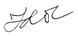 Примечание: при заполнении не использовать сокращения. фото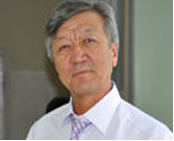 1. Фамилия: Абдрахматов2. Имя:        Канатбек 3. Отчество: Ермекович 4. Пол:          М5. Дата рождения:   28.12.19536. Место рождения: пгт.Каджи-сай7. Национальность: Кыргыз